Nouveautés CDI Lycée Léonard de Vinci Novembre 2013 : TPE SI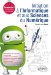 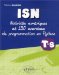 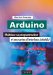 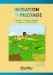 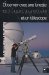 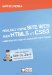 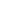 